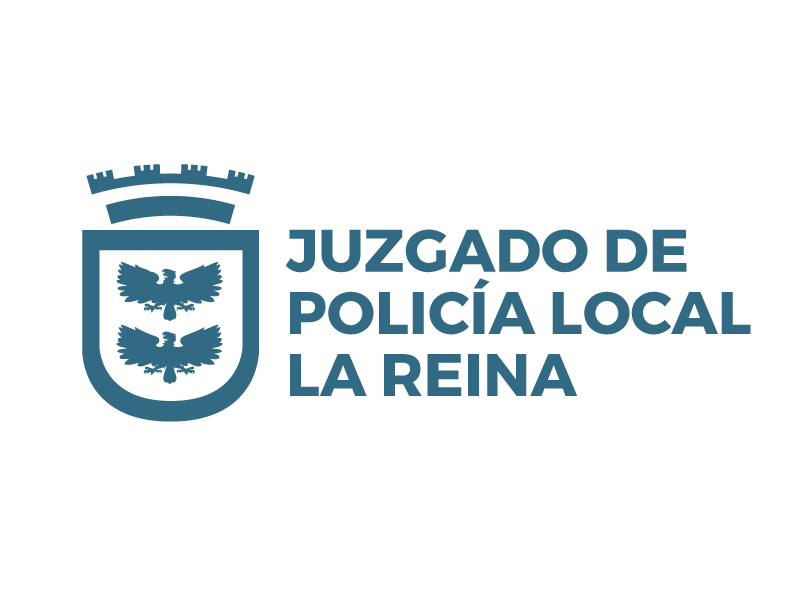 CAUSA ROL :_________-_________Actuario: Felipe Blanco (cfblanco@mlareina.cl)Instrucciones: El siguiente formulario tiene por objetivo que ud. entregue una declaración respecto de los hechos investigados. Es fundamental que su declaración sea lo más completa posible y que la presente de forma clara y precisa. Las preguntas están dirigidas a orientar su declaración, y todos los antecedentes que sean relevantes y no se encuentren en las preguntas, debe señalarlos en el espacio que sigue a las preguntas. DECLARACION INDAGATORIA OBRAS JUEZ DE POLICÍA LOCAL DE LA REINALA REINA, a ____de________________ del año dos mil ________     Individualización:Nombre		: _________________________________________________________________________Cédula de Identidad	: N°____________________________________-____Profesión u oficio	: ____________________________________________Domicilio		: calle________________________________________________________, N°__________			 villa _____________________________	comuna ____________________________Teléfono		: _____________________________________________NotificaciónSi ud. desea que las resoluciones que se dicten en el proceso le sean notificadas por correo electrónico, señálelo a continuación: (use letra imprenta)________________________________________________________________________________________________________________________________________________________________________________________________________Preguntas indagatorias¿Es ud. dueña(o) del inmueble, por el cual se encuentra citada(o)? ______________________________________________________________________________________________________ Si ud. no es dueña(o)del inmueble, indique el nombre del dueño____________________________________________________________________________________________________________________________________________________________________________________________________________ Si ud. es dueña(o) del inmueble ¿Se encuentra la obra en proceso de regularización?___________________________________________________________________________________________________________________________________________________________________________________________________________Documentos que acompañaSi ud. no es dueña(o) del inmueble, indique los documentos que acompaña para acreditarlo (contrato de arriendo, por ejemplo)____________________________________________________________________________________________________________________________________________________________________________________________________________ Si el inmueble está en proceso de regularización, indique los documentos que acompaña para acreditarlo.____________________________________________________________________________________________________________________________________________________________________________________________________________Declaración complementariaSi ud. tiene más antecedentes de la infracción que sean importantes, señálelos a continuación, usando la letra más clara posible: ____________________________________________________________________________________________________________________________________________________________________________________________________________________________________________________________________________________________________________________________________________________________________________________________________________________________________________________________________________________________________________________________________________________________________________________________________________________________________Es cuanto tengo que declarar. 	 ______________________________________                                                             	     Firma declarante    	  